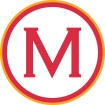 MEMBERSHIPLocal Chapter Membership Chairman’s Annual Report for the year __2020 - 2021__Chairman: 				  Phone: 		 Email: _______________________ Chapter: 	___Please send a copy of completed report to the following no later than MARCH 1ST and report to your chapter.  Retain a copy for your file:Send to State Membership Chairman:Dena Brisby, PSP, AX ~ 7 Hidden Pond Court, Flemington, NJ 08822 ~  908-284-4825  ~ denabrisby@gmail.com** Please use the back of the form if needed **1.	Membership Changes:   Did you have a net Increase or Loss this past year? Circle one  	Number of:     Initiations	 __    Transfers In 	   Transfers Out_____   Deaths _____   Inactives ____	Total Chapter members as of March 1: ______2.	List chapter social events:3.	How do you communicate on a regular basis with non-attending members?  With Non-Resident members?4.	During the regular business meetings this year, approximately how many times did you report to your chapter?  ____  5.	How did you use monthly Hot Spots, Marguerite Messengers, emails/information from the state membership committee?  Which was most beneficial?6.	Are you familiar with the red, local chapter Membership Toolbox on the International website? ___	What tools did you find most useful in the Toolbox?7.	How does your chapter find potential members?8.	How do you mentor new initiates?      New transfers in?9.   As membership chairman, please describe any problems your chapter has experienced this year.10.  Do you have plans to address these concerns next year?11.  Please describe your chapter’s membership successes this year.12.	Any additional comments or suggestions for your state membership committee?	(please use back of form if needed)